Google Classroom - Join with a class codeYour teacher can tell you the class code. After you get the code, follow these steps: 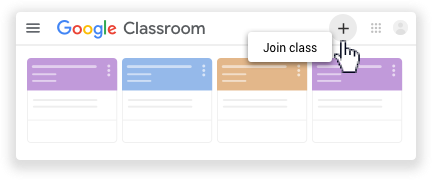 Go to classroom.google.com.Make sure to sign in with the correct account. If you're already signed in and need to switch accounts, in the top-right corner, click your profile picture select or add your account. YOU MUST USE YOUR @sutterhigh.org EMAIL. At the top, click Join class.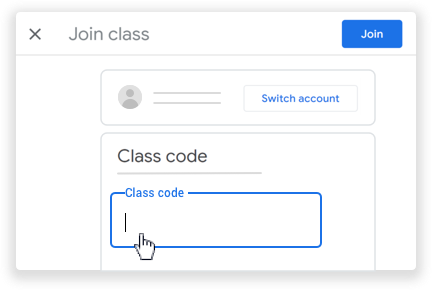 Enter the class code from your teacher and click Join.Note: Class codes are 6-7 characters, and use letters and numbers. Codes can’t have spaces or special symbols. YOUR EMAIL: School ID @ sutterhigh.org.  For example, if your ID is 12345, your email is 12345@sutterhigh.org.The email password is SUHSD12345 (replace 12345 by your own ID).Class Code for Integrated 2:  x5ffpkcClass Code for Integrated 1:  ev3e66p